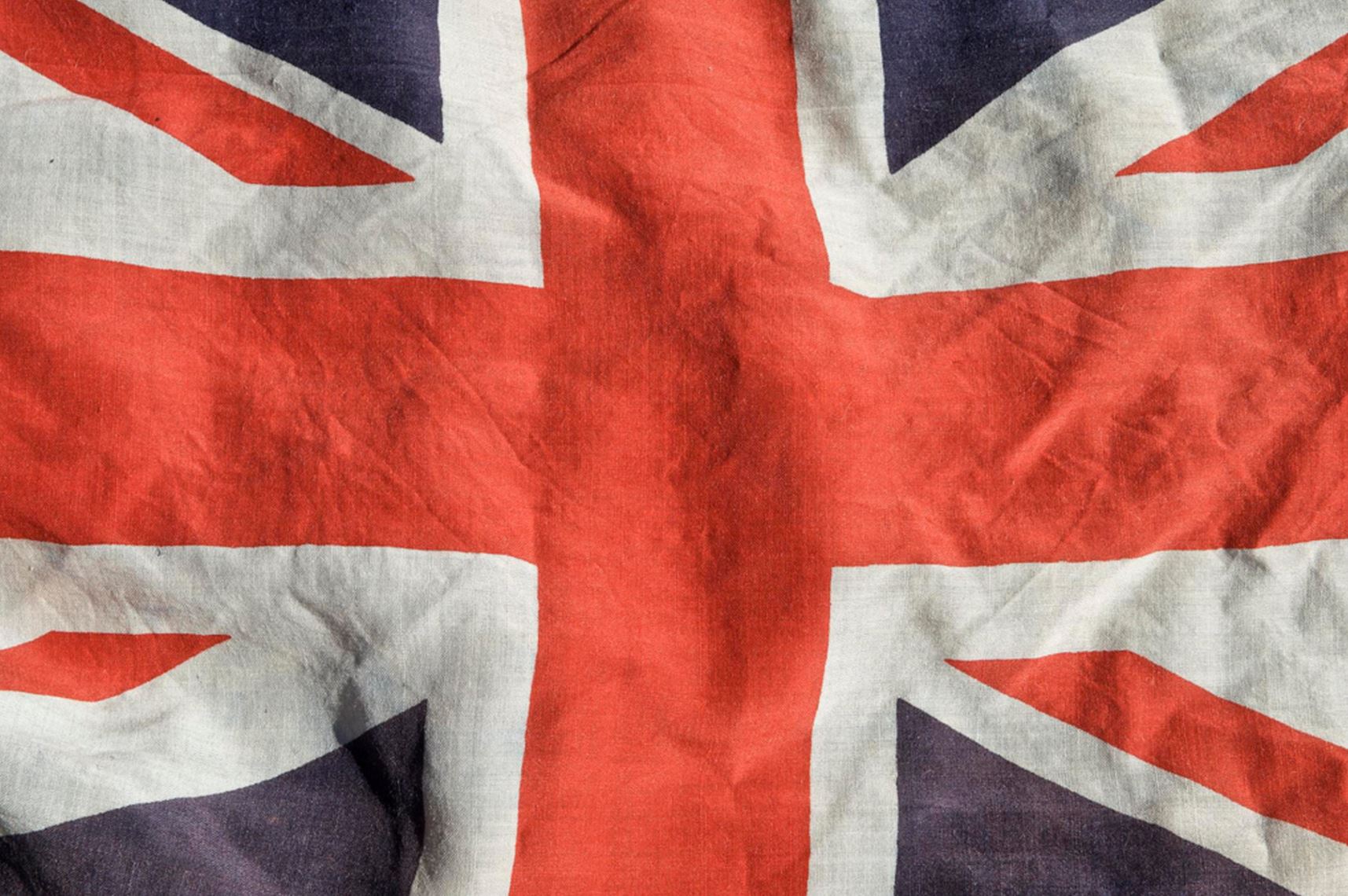 British Values16th-22nd AprilRule of Law Social media networks, just like their users, have laws to follow to ensure any information that we share is protected to keep us safe. However, we must make sure we understand these laws and take precautions to keep ourselves safe online.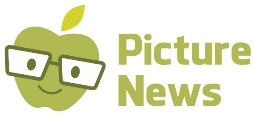 